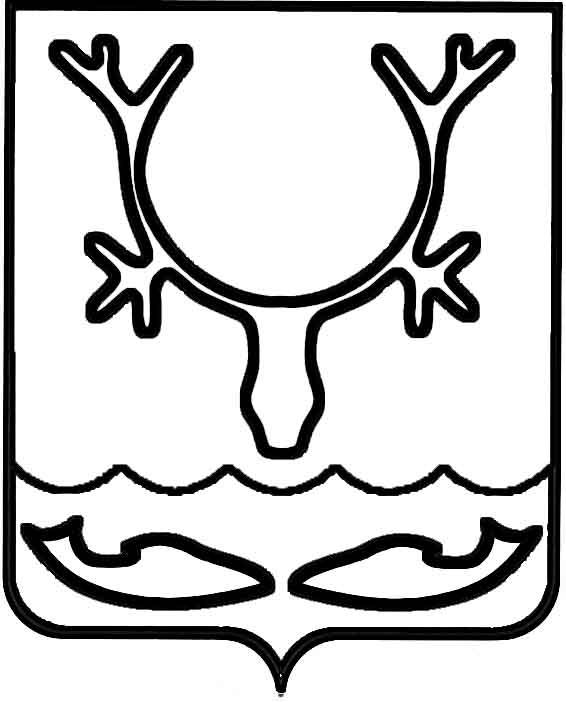 Администрация муниципального образования
"Городской округ "Город Нарьян-Мар"РАСПОРЯЖЕНИЕО проведении конкурсного отбора 
по предоставлению грантов в форме субсидий начинающим субъектам малого и среднего предпринимательства на создание собственного бизнесаВ целях реализации муниципальной программы муниципального образования "Городской округ "Город Нарьян-Мар" "Развитие предпринимательства 
в муниципальном образовании "Городской округ "Город Нарьян-Мар", утвержденной постановлением Администрации МО "Городской округ "Город Нарьян-Мар" 
от 31.08.2018 № 584, в соответствии с Порядком предоставления грантов в форме субсидий начинающим субъектам малого и среднего предпринимательства на создание собственного бизнеса, утвержденным постановлением Администрации муниципального образования "Городской округ "Город Нарьян-Мар" от 20.06.2023 
№ 958:1. Провести конкурсный отбор по предоставлению грантов в форме субсидий начинающим субъектам малого и среднего предпринимательства на создание собственного бизнеса (далее – конкурс).2. Установить сроки приема заявок на участие в конкуре с 03.07.2023
по 04.08.2023.3. Назначить дату проведения первого этапа конкурса – 14.08.2023.4. Назначить дату проведения второго этапа конкурса – 15.08.2023.5. Управлению экономического и инвестиционного развития Администрации муниципального образования "Городской округ "Город Нарьян-Мар" – организатору конкурса осуществлять действия в соответствии с Порядком предоставления грантов 
в форме субсидий начинающим субъектам малого и среднего предпринимательства 
на создание собственного бизнеса, утвержденным постановлением Администрации муниципального образования "Городской округ "Город Нарьян-Мар" от 20.06.2023 
№ 958.6. Управлению организационно-информационного обеспечения Администрации муниципального образования "Городской округ "Город Нарьян-Мар" обеспечить информационное сопровождение конкурса в средствах массовой информации.7. Контроль за исполнением настоящего распоряжения возложить 
на заместителя главы Администрации МО "Городской округ "Город Нарьян-Мар" 
по экономике и финансам.26.06.2023№366-рИ.о. главы города Нарьян-МараА.Н. Бережной